Alternatives 2021 – Art For The Heart - Presented by Andrea Mannila Contact me for more information on my various healing sessions that are available. With Light, Love and Gratitude,Andrea MannilaAndreaMannila@shaw.ca https://www.facebook.com/andrea.mannila/  Kama Bay Horizons: Using Mindfulness And Creativity For Self-Expression And Healing 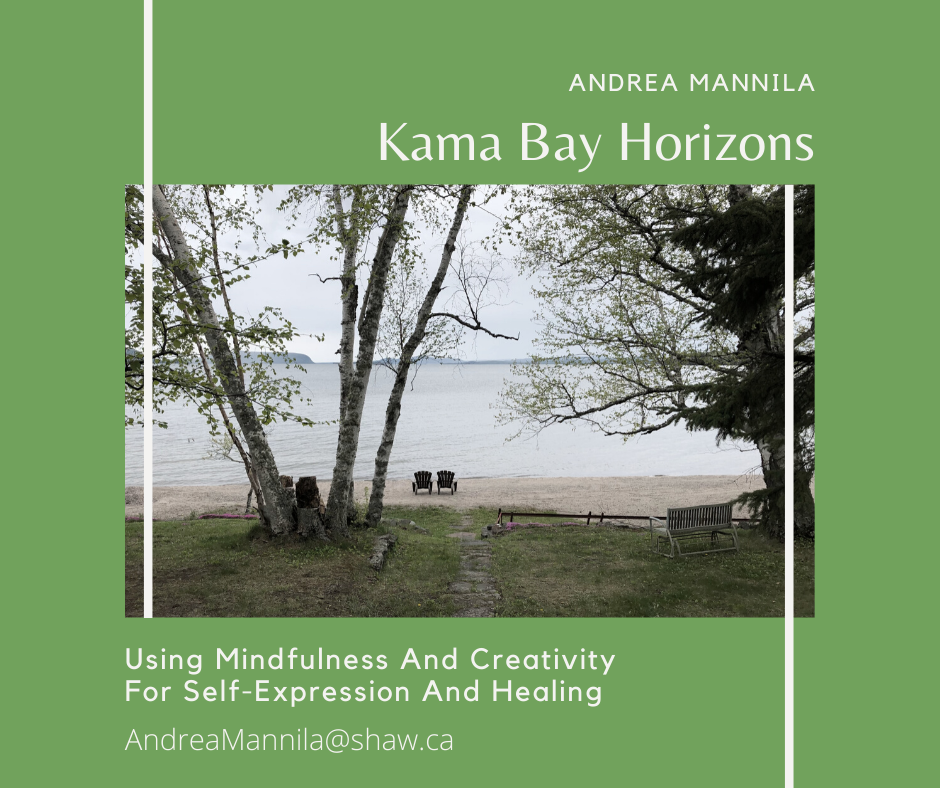 